You must upload a completed copy of this form to your online application under “Additional Documentation” by 1 October. GRANTEE DETAILSETHNICITYWhich ethnic group(s) do you belong to?AWARD CATEGORYPlease indicate which award you are applying for – select one category only* NOTE: If you are applying for the Fulbright - Ngā Pae o te Māramatanga Award, please provide an additional Award Statement. Applications for the General Awards do not require additional statements. Please provide a statement outlining your research and general experience in subject area(s) that are relevant to the vision and mission of Ngā Pae o te Māramatanga. Submit your statement attached to this form. Statements must not exceed one typed page.LETTERS OF RECOMMENDATIONList the details of three people who will supply letters of recommendation. You must also register their details in the online application under “Register Recommenders” where they will submit the recommendation electronically after receiving an automated email. If you are experiencing trouble, please email Lauren@fulbright.org.nz. Recommendations must be submitted by the 1 October deadline. OTHER FUNDING

Please specify ALL source(s) of income (after tax amounts) to be received in NZ dollars during, or for the purposes of, your grant period. Enter the total amounts during your grant period, rather than monthly amounts.
PREVIOUS ARRESTS/CONVICTIONS

PROMOTION CHANNELSTick to indicate how you heard about the Fulbright Scholar Awards (you can select more than one)CANDIDATE STATEMENT & DECLARATIONI understand that the information given in my Fulbright application will be used solely for the purpose of assessment and administration of a Fulbright New Zealand Scholar Award. The information contained within this application will be made available to members of the Fulbright NZ selection committees, Fulbright NZ staff, US Fulbright administrators and award sponsors. By my signature I certify that (please tick):You must upload a completed copy of this form to your online application under “Additional Documentation” by 1 October. This must also include accompanying Award Statement if applying for the Fulbright - Ngā Pae o te Māramatanga Award.FFULBRIGHT NEW ZEALANDSCHOLAR AWARDS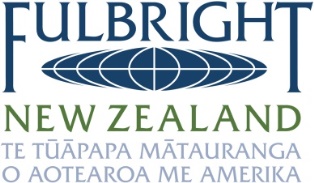 SUPPLEMENTARY FORMSUPPLEMENTARY FORMFull name   (as on passport)Preferred namePhone numberEmail addressCurrent addressPakeha / NZ EuropeanMāoriPacificAsianOther (please specify below)Please elaborate on other specific ethnicity and/or iwi affiliations where applicable:Please elaborate on other specific ethnicity and/or iwi affiliations where applicable:Please elaborate on other specific ethnicity and/or iwi affiliations where applicable:Please elaborate on other specific ethnicity and/or iwi affiliations where applicable:Please elaborate on other specific ethnicity and/or iwi affiliations where applicable:Please elaborate on other specific ethnicity and/or iwi affiliations where applicable:Please elaborate on other specific ethnicity and/or iwi affiliations where applicable:Please elaborate on other specific ethnicity and/or iwi affiliations where applicable:Please elaborate on other specific ethnicity and/or iwi affiliations where applicable:Please elaborate on other specific ethnicity and/or iwi affiliations where applicable:Fulbright New Zealand General Scholar Award              Fulbright-Ngā Pae o te Māramatanga Scholar Award*NameEmailPhone numberPosition & OrganisationAmount (NZD)Salary:Personal Funds: Research/Sabbatical leave grants(Name of grant 1)(Name of grant 2)(Name of grant 3)Other grants(Name of grant 1)(Name of grant 2)(Name of grant 3)Total amount for grant period:Previous Ngā Pae o te Māramatanga Funding 
(if applicable)Amount (NZD)(Name of grant 1, year)(Name of grant 2, year)(Name of grant 3, year)(Name of grant 4, year)Total amount:Have you ever been arrested, or convicted by a court of law?YesNoIf you answered ‘Yes’ to the above question, please attach to this application as much additional information as possible, including a description of the charge or conviction, the date, the factual circumstances and supporting court documentation. You may be contacted for additional information. If you are arrested or convicted by a court of law after the submission of this application, you must promptly inform Fulbright New Zealand in writing. Applicants must disclose all prior criminal convictions (excluding traffic violations), whether in New Zealand or elsewhere. Failure to disclose a criminal conviction, or providing inaccurate or misleading information, may result in the withdrawal of a Fulbright award. A criminal conviction may affect your eligibility to obtain a visa. If you have any questions or concerns, please contact lauren@fulbright.org.nz.If you answered ‘Yes’ to the above question, please attach to this application as much additional information as possible, including a description of the charge or conviction, the date, the factual circumstances and supporting court documentation. You may be contacted for additional information. If you are arrested or convicted by a court of law after the submission of this application, you must promptly inform Fulbright New Zealand in writing. Applicants must disclose all prior criminal convictions (excluding traffic violations), whether in New Zealand or elsewhere. Failure to disclose a criminal conviction, or providing inaccurate or misleading information, may result in the withdrawal of a Fulbright award. A criminal conviction may affect your eligibility to obtain a visa. If you have any questions or concerns, please contact lauren@fulbright.org.nz.If you answered ‘Yes’ to the above question, please attach to this application as much additional information as possible, including a description of the charge or conviction, the date, the factual circumstances and supporting court documentation. You may be contacted for additional information. If you are arrested or convicted by a court of law after the submission of this application, you must promptly inform Fulbright New Zealand in writing. Applicants must disclose all prior criminal convictions (excluding traffic violations), whether in New Zealand or elsewhere. Failure to disclose a criminal conviction, or providing inaccurate or misleading information, may result in the withdrawal of a Fulbright award. A criminal conviction may affect your eligibility to obtain a visa. If you have any questions or concerns, please contact lauren@fulbright.org.nz.If you answered ‘Yes’ to the above question, please attach to this application as much additional information as possible, including a description of the charge or conviction, the date, the factual circumstances and supporting court documentation. You may be contacted for additional information. If you are arrested or convicted by a court of law after the submission of this application, you must promptly inform Fulbright New Zealand in writing. Applicants must disclose all prior criminal convictions (excluding traffic violations), whether in New Zealand or elsewhere. Failure to disclose a criminal conviction, or providing inaccurate or misleading information, may result in the withdrawal of a Fulbright award. A criminal conviction may affect your eligibility to obtain a visa. If you have any questions or concerns, please contact lauren@fulbright.org.nz.If you answered ‘Yes’ to the above question, please attach to this application as much additional information as possible, including a description of the charge or conviction, the date, the factual circumstances and supporting court documentation. You may be contacted for additional information. If you are arrested or convicted by a court of law after the submission of this application, you must promptly inform Fulbright New Zealand in writing. Applicants must disclose all prior criminal convictions (excluding traffic violations), whether in New Zealand or elsewhere. Failure to disclose a criminal conviction, or providing inaccurate or misleading information, may result in the withdrawal of a Fulbright award. A criminal conviction may affect your eligibility to obtain a visa. If you have any questions or concerns, please contact lauren@fulbright.org.nz.If you answered ‘Yes’ to the above question, please attach to this application as much additional information as possible, including a description of the charge or conviction, the date, the factual circumstances and supporting court documentation. You may be contacted for additional information. If you are arrested or convicted by a court of law after the submission of this application, you must promptly inform Fulbright New Zealand in writing. Applicants must disclose all prior criminal convictions (excluding traffic violations), whether in New Zealand or elsewhere. Failure to disclose a criminal conviction, or providing inaccurate or misleading information, may result in the withdrawal of a Fulbright award. A criminal conviction may affect your eligibility to obtain a visa. If you have any questions or concerns, please contact lauren@fulbright.org.nz.Online searchEmail from NZ university (provide university & department below)Email from Fulbright New ZealandUniversity staff member (specify department and university below)Fulbright New Zealand social media (specify below)Print publication (provide publication name below)Other social media (provide detail below)Fulbright NZ outreach seminar (provide location below)FriendOther, specify belowPrevious Fulbright granteeThe information given in this application is complete and accurate to the best of my knowledge.I understand and comply fully with the eligibility criteria of this award.Upon completion of an authorised stay in the US under the Fulbright Programme, I agree to return to New Zealand for two years to fulfil the home residency requirement of the J-1 non-immigrant visa.Upon completion of an authorised stay in the US under the Fulbright Programme, I agree to return to New Zealand for two years to fulfil the home residency requirement of the J-1 non-immigrant visa.NameDate SignatureA typed signature is sufficient